Утвержденыстатс-секретарем -заместителем Министра обороныРоссийской Федерации23 декабря 2016 г.МЕТОДИЧЕСКИЕ РЕКОМЕНДАЦИИПОДРАЗДЕЛЕНИЯМ ПО ПРОФИЛАКТИКЕ КОРРУПЦИОННЫХ И ИНЫХПРАВОНАРУШЕНИЙ И ДОЛЖНОСТНЫМ ЛИЦАМ, ОТВЕТСТВЕННЫМЗА ПРОФИЛАКТИКУ КОРРУПЦИОННЫХ И ИНЫХ ПРАВОНАРУШЕНИЙ,О ПОРЯДКЕ РАССМОТРЕНИЯ ПОСТУПИВШИХ УВЕДОМЛЕНИЙ(ЗАЯВЛЕНИЙ, ОБРАЩЕНИЙ)I. Общие положения1. Настоящие Методические рекомендации подготовлены с целью формирования единого подхода к организации и обеспечению работы подразделений по профилактике коррупционных и иных правонарушений (далее - подразделения), должностных лиц, ответственных за профилактику коррупционных и иных правонарушений (далее - должностные лица), при работе с поступившими уведомлениями (заявлениями, обращениями).2. Основной задачей Методических рекомендаций является определение порядка работы подразделений (должностных лиц) при работе с поступившими уведомлениями (заявлениями, обращениями).II. Основная нормативная правовая база, регламентирующаяпорядок действий подразделений (должностных лиц) при работес уведомлениями (заявлениями, обращениями) в ВооруженныхСилах Российской Федерации3. Основная нормативная правовая база по вопросу работы подразделений (должностных лиц) при рассмотрении поступивших уведомлений (заявлений, обращений).а) Конституция Российской Федерации;б) федеральные законы:от 25 декабря 2008 г. N 273-ФЗ "О противодействии коррупции" (далее - Федеральный закон N 273-ФЗ);от 7 мая 2013 г. N 79-ФЗ "О запрете отдельным категориям лиц открывать и иметь счета (вклады), хранить наличные денежные средства и ценности в иностранных банках, расположенных за пределами территории Российской Федерации, владеть и (или) пользоваться иностранными финансовыми инструментами";в) указы Президента Российской Федерации:от 18 мая 2009 г. N 557 "Об утверждении перечня должностей федеральной государственной службы, при замещении которых федеральные государственные служащие обязаны представлять сведения о своих доходах, об имуществе и обязательствах имущественного характера, а также сведения о доходах, об имуществе и обязательствах имущественного характера своих супруги (супруга) и несовершеннолетних детей";от 21 сентября 2009 г. N 1065 "О проверке достоверности и полноты сведений, представляемых гражданами, претендующими на замещение должностей федеральной государственной службы, и федеральными государственными служащими, и соблюдения федеральными государственными служащими требований к служебному поведению";от 1 июля 2010 г. N 821 "О комиссиях по соблюдению требований к служебному поведению федеральных государственных служащих и урегулированию конфликта интересов";д) приказы Министра обороны Российской Федерации:от 26 февраля 2015 г. N 108 "Об утверждении Порядка уведомления работниками, замещающими отдельные должности на основании трудового договора в организациях, созданных для выполнения задач, поставленных перед Министерством обороны Российской Федерации, о фактах обращения к ним каких-либо лиц в целях склонения к совершению коррупционных правонарушений и принятия мер по недопущению любой возможности возникновения конфликта интересов" (далее - приказ Министра обороны Российской Федерации N 108);от 2 июня 2016 г. N 320 "Об утверждении Порядка уведомления представителя нанимателя федеральными государственными служащими Министерства обороны Российской Федерации о возникновении личной заинтересованности при исполнении должностных обязанностей, которая приводит или может привести к конфликту интересов" (далее - приказ Министра обороны Российской Федерации N 320);от 2 июня 2016 г. N 321 "Об утверждении Порядка уведомления военнослужащими Вооруженных Сил Российской Федерации о возникновении личной заинтересованности при исполнении должностных обязанностей, которая приводит или может привести к конфликту интересов" (далее - приказ Министра обороны Российской Федерации N 321).III. Уведомления (заявления, обращения), которые подлежатрассмотрению в подразделениях (должностными лицами)4. В подразделения (должностным лицам) поступают следующие уведомления (заявления, обращения), подлежащие рассмотрению:а) обращение гражданина, замещавшего в государственном органе должность государственной службы, включенную в перечень должностей, утвержденный нормативным правовым актом Российской Федерации, о даче согласия на замещение должности в коммерческой или некоммерческой организации либо на выполнение работы на условиях гражданско-правового договора в коммерческой или некоммерческой организации, если отдельные функции по государственному управлению этой организацией входили в его должностные (служебные) обязанности, до истечения двух лет со дня увольнения с государственной службы (данное основание применяется только к государственным служащим);б) заявление государственного служащего, работника о невозможности по объективным причинам представить сведения о доходах, об имуществе и обязательствах имущественного характера своих супруги (супруга) и несовершеннолетних детей;в) заявление государственного служащего, работника о невозможности хранить наличные денежные средства и ценности в иностранных банках, расположенных за пределами территории Российской Федерации, владеть и (или) пользоваться иностранными финансовыми инструментами в связи с арестом, запретом распоряжения, наложенными компетентными органами иностранного государства в соответствии с законодательством данного иностранного государства, на территории которого находятся счета (вклады), осуществляется хранение наличных денежных средств и ценностей в иностранном банке и (или) имеются иностранные финансовые инструменты, или в связи с иными обстоятельствами, не зависящими от его воли или воли его супруги (супруга) и несовершеннолетних детей;г) уведомление государственного служащего, работника, замещающего отдельные должности на основании трудового договора в организациях, созданных для выполнения задач, поставленных перед Министерством обороны Российской Федерации, о возникновении личной заинтересованности при исполнении должностных обязанностей, которая приводит или может привести к конфликту интересов;д) уведомление коммерческой или некоммерческой организации о заключении с гражданином, замещавшим должность государственной службы в государственном органе, трудового или гражданско-правового договора на выполнение работ (оказание услуг), если отдельные функции государственного управления данной организацией входили в его должностные (служебные) обязанности, исполняемые во время замещения должности в государственном органе, при условии, что указанному гражданину комиссией ранее было отказано во вступлении в трудовые и гражданско-правовые отношения с данной организацией или что вопрос о даче согласия такому гражданину на замещение им должности в коммерческой или некоммерческой организации либо на выполнение им работы на условиях гражданско-правового договора в коммерческой или некоммерческой организации комиссией не рассматривался в соответствии с частью 4 статьи 12 Федерального закона N 273-ФЗ и статьей 64.1 Трудового кодекса Российской Федерации в государственный орган.IV. Алгоритм действий подразделений (должностных лиц)при организации работы с обращениями граждан, замещавшимив государственном органе должность государственнойслужбы, включенную в перечень должностей, установленныйнормативными правовыми актами Российской Федерации,о даче согласия на замещение должности в коммерческойили некоммерческой организации5. Обращение подается по рекомендуемому образцу, приведенному в приложении N 1 к настоящим Методическим рекомендациям.В подразделениях (должностными лицами) осуществляется рассмотрение обращения, по результатам которого подготавливается мотивированное заключение.В процессе рассмотрения обращения подразделения (должностные лица) проводят собеседование с государственным служащим, получают от него письменные пояснения. При необходимости направляют в установленном порядке через Главное управления кадров Министерство обороны Российской Федерации запросы в государственные органы и заинтересованные организации.По результатам рассмотрения готовится мотивированное заключение, которое вместе с обращением, заключением и другими материалами в течение семи рабочих дней со дня поступления обращения представляются председателю комиссии. В случае направления в государственные органы и заинтересованные организации запросов все материалы представляются председателю комиссии в течение 45 дней со дня поступления обращения. Указанный срок может быть продлен, но не более чем на 30 дней.V. Алгоритм действий подразделений (должностных лиц)при организации работы при поступлении к ним заявлениягосударственного служащего, работника о невозможностипо объективным причинам представить сведения о доходах,об имуществе и обязательствах имущественного характерасвоих супруги (супруга) и несовершеннолетних детей6. Заявление подается по рекомендуемому образцу, приведенному в приложении N 2 к настоящим Методическим рекомендациям.Подразделения (должностные лица) в процессе рассмотрения заявления проводят собеседование с государственным служащим, работником и получают от него письменные пояснения.По результатам рассмотрения заявления готовится мотивированное заключение, которое представляется председателю комиссии.VI. Алгоритм действий подразделений (должностных лиц)при организации работы при поступлении к ним заявленияо невозможности закрытия счетов за границей7. Государственный гражданский служащий подает в произвольной форме заявление о невозможности закрытия счетов за границей.Подразделения (должностные лица) принимают решение об осуществлении проверки соблюдения государственным служащим запретов и ограничений. Основанием для осуществления проверки является достаточная информация о том, что государственным служащим не соблюдается запрет открывать и иметь счета (вклады), хранить наличные денежные средства и ценности в иностранных банках, расположенных за пределами Российской Федерации, владеть и (или) пользоваться иностранными финансовыми инструментами.В процессе проверки подразделения (должностные лица) проводят беседу, изучают дополнительные материалы, получают пояснения от федерального государственного служащего, направляют запросы в органы прокуратуры Российской Федерации, иные федеральные государственные органы, в банки и иные организации иностранных государств об имеющейся у них информации.По результатам рассмотрения заявления готовится мотивированное заключение, которое представляется председателю комиссии.VII. Алгоритм действий подразделений (должностныхлиц) при получении уведомления о возникновении личнойзаинтересованности при исполнении должностных обязанностей,которая приводит или может привести к конфликту интересов8. Уведомление подается:для федеральных государственных гражданских служащих - по форме, указанной в приложении N 1 к Порядку уведомления представителя нанимателя федеральными государственными гражданскими служащими Министерства обороны Российской Федерации о возникновении личной заинтересованности при исполнении должностных обязанностей, которая приводит или может привести к конфликту интересов (пункт 3 Порядка), утвержденного приказом Министра обороны Российской Федерации N 320;для военнослужащих - по форме, указанной в приложении N 1 к Порядку уведомления военнослужащими Вооруженных Сил Российской Федерации о возникновении личной заинтересованности при исполнении должностных обязанностей, которая приводит или может привести к конфликту интересов (пункт 3 Порядка), утвержденного приказом Министра обороны Российской Федерации N 321;для работников - по форме, указанной в приложении N 1 к Порядку уведомления работниками, замещающими отдельные должности на основании трудового договора в организациях, созданных для выполнения задач, поставленных перед Министерством обороны Российской Федерации, о фактах обращения к ним каких-либо лиц в целях склонения к совершению коррупционных правонарушений и принятия мер по недопущению любой возможности возникновения конфликта интересов (пункт 5 Порядка), утвержденного приказом Министра обороны Российской Федерации N 108, которое поступает в подразделения (должностным лицам).Подразделения (должностные лица) регистрируют уведомление и учитывают его в Журнале регистрации уведомлений.Подразделения (должностные лица) выдают (направляют почтовым отправлением) государственному служащему талон-уведомление, а работнику - копию уведомления. В талоне указывается лицо, принявшее уведомление, и дата его принятия.После регистрации уведомление, поданное работником в течение 3 рабочих дней подразделениями (должностными лицами) направляется работодателю и (или) руководителю организации или уполномоченному им должностному лицу для принятия решения о проведении проверки.Решение о проверке сведений, содержащихся в уведомлении, оформляется в письменной форме в течение 7 рабочих дней, о котором в течение 3 рабочих дней после проведения указанной проверки сообщается работнику, направившему уведомление. По окончании проверки уведомление о возникшем конфликте интересов или о возможности его возникновения представляются подразделениям (должностным лицам), принявшим решение о ее проведении, совместно с материалами для рассмотрения на заседании комиссии.Уведомление государственного служащего рассматривается подразделениями (должностными лицами), которое осуществляет подготовку мотивированного заключения по результатам рассмотрения.VIII. Заключительные положения9. Алгоритм действий подразделений (должностных лиц) при организации работы с уведомлениями от работодателей об устройстве на работу граждан, замещавших должность государственной службы, включенную в перечень должностей, утвержденный Министром обороны Российской Федерации в соответствии с Указом Президента Российской Федерации N 557, утвержденный статс-секретарем - заместителем Министра обороны Российской Федерации 11 мая 2016 г., размещен на официальном сайте Министерства обороны Российской Федерации в сети "Интернет" на странице "Противодействие коррупции" в подразделе "Методические рекомендации".Приложение N 1к Методическим рекомендациям (п. 5)Рекомендуемый образецПриложение N 2к Методическим рекомендациям (п. 6)Рекомендуемый образец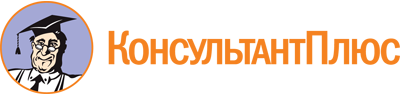 "Методические рекомендации подразделениям по профилактике коррупционных и иных правонарушений и должностным лицам, ответственным за профилактику коррупционных и иных правонарушений, о порядке рассмотрения поступивших уведомлений (заявлений, обращений)"
(утв. Минобороны России 23.12.2016)Документ предоставлен КонсультантПлюс

www.consultant.ru

Дата сохранения: 21.03.2023
 В комиссиюВ комиссию(название органа военного управления)(наименование комиссии)(наименование комиссии)(наименование комиссии)от(Ф.И.О.)(Ф.И.О.)(замещаемая должность и структурное(замещаемая должность и структурное(замещаемая должность и структурноеподразделение или воинская часть, телефон)подразделение или воинская часть, телефон)подразделение или воинская часть, телефон)ОБРАЩЕНИЕОБРАЩЕНИЕОБРАЩЕНИЕОБРАЩЕНИЕОБРАЩЕНИЕОБРАЩЕНИЕо даче согласия на замещение должности в коммерческой или некоммерческой организации (выполнение работы на условиях гражданско-правового договора в коммерческой или некоммерческой организации)о даче согласия на замещение должности в коммерческой или некоммерческой организации (выполнение работы на условиях гражданско-правового договора в коммерческой или некоммерческой организации)о даче согласия на замещение должности в коммерческой или некоммерческой организации (выполнение работы на условиях гражданско-правового договора в коммерческой или некоммерческой организации)о даче согласия на замещение должности в коммерческой или некоммерческой организации (выполнение работы на условиях гражданско-правового договора в коммерческой или некоммерческой организации)о даче согласия на замещение должности в коммерческой или некоммерческой организации (выполнение работы на условиях гражданско-правового договора в коммерческой или некоммерческой организации)о даче согласия на замещение должности в коммерческой или некоммерческой организации (выполнение работы на условиях гражданско-правового договора в коммерческой или некоммерческой организации)Я,Я,,(Ф.И.О.)(Ф.И.О.)(Ф.И.О.)замещавший(ая) в Министерстве обороны Российской Федерации должность государственной службызамещавший(ая) в Министерстве обороны Российской Федерации должность государственной службызамещавший(ая) в Министерстве обороны Российской Федерации должность государственной службызамещавший(ая) в Министерстве обороны Российской Федерации должность государственной службызамещавший(ая) в Министерстве обороны Российской Федерации должность государственной службызамещавший(ая) в Министерстве обороны Российской Федерации должность государственной службы(наименование должности с указанием структурного подразделения)(наименование должности с указанием структурного подразделения)(наименование должности с указанием структурного подразделения)(наименование должности с указанием структурного подразделения)(наименование должности с указанием структурного подразделения)(наименование должности с указанием структурного подразделения),включенную в перечень, установленный нормативными правовыми актами Российской Федерации и Министерства обороны Российской Федерации (приказ Министра обороны Российской Федерации от 4 апреля 2016 N 175), в соответствии с частью 3 статьи 17 Федерального закона от 27 июля 2004 N 79-ФЗ "О государственной гражданской службе", статьей 12 Федерального закона от 25 декабря 2008 N 273 "О противодействии коррупции" прошу дать мне согласие на замещение должности (заключение гражданско-правового договора)включенную в перечень, установленный нормативными правовыми актами Российской Федерации и Министерства обороны Российской Федерации (приказ Министра обороны Российской Федерации от 4 апреля 2016 N 175), в соответствии с частью 3 статьи 17 Федерального закона от 27 июля 2004 N 79-ФЗ "О государственной гражданской службе", статьей 12 Федерального закона от 25 декабря 2008 N 273 "О противодействии коррупции" прошу дать мне согласие на замещение должности (заключение гражданско-правового договора)включенную в перечень, установленный нормативными правовыми актами Российской Федерации и Министерства обороны Российской Федерации (приказ Министра обороны Российской Федерации от 4 апреля 2016 N 175), в соответствии с частью 3 статьи 17 Федерального закона от 27 июля 2004 N 79-ФЗ "О государственной гражданской службе", статьей 12 Федерального закона от 25 декабря 2008 N 273 "О противодействии коррупции" прошу дать мне согласие на замещение должности (заключение гражданско-правового договора)включенную в перечень, установленный нормативными правовыми актами Российской Федерации и Министерства обороны Российской Федерации (приказ Министра обороны Российской Федерации от 4 апреля 2016 N 175), в соответствии с частью 3 статьи 17 Федерального закона от 27 июля 2004 N 79-ФЗ "О государственной гражданской службе", статьей 12 Федерального закона от 25 декабря 2008 N 273 "О противодействии коррупции" прошу дать мне согласие на замещение должности (заключение гражданско-правового договора)включенную в перечень, установленный нормативными правовыми актами Российской Федерации и Министерства обороны Российской Федерации (приказ Министра обороны Российской Федерации от 4 апреля 2016 N 175), в соответствии с частью 3 статьи 17 Федерального закона от 27 июля 2004 N 79-ФЗ "О государственной гражданской службе", статьей 12 Федерального закона от 25 декабря 2008 N 273 "О противодействии коррупции" прошу дать мне согласие на замещение должности (заключение гражданско-правового договора)включенную в перечень, установленный нормативными правовыми актами Российской Федерации и Министерства обороны Российской Федерации (приказ Министра обороны Российской Федерации от 4 апреля 2016 N 175), в соответствии с частью 3 статьи 17 Федерального закона от 27 июля 2004 N 79-ФЗ "О государственной гражданской службе", статьей 12 Федерального закона от 25 декабря 2008 N 273 "О противодействии коррупции" прошу дать мне согласие на замещение должности (заключение гражданско-правового договора)(планируемая замещаемая должность и наименование организации)(планируемая замещаемая должность и наименование организации)(планируемая замещаемая должность и наименование организации)(планируемая замещаемая должность и наименование организации)(планируемая замещаемая должность и наименование организации)(планируемая замещаемая должность и наименование организации)в связи с тем, что при замещении должностив связи с тем, что при замещении должностив связи с тем, что при замещении должностив связи с тем, что при замещении должности(указать наименование должности, которую гражданин замещал в Министерстве)(указать наименование должности, которую гражданин замещал в Министерстве)(указать наименование должности, которую гражданин замещал в Министерстве)(указать наименование должности, которую гражданин замещал в Министерстве)(указать наименование должности, которую гражданин замещал в Министерстве)(указать наименование должности, которую гражданин замещал в Министерстве)я осуществлял(а) следующие функции государственного управления в отношении этой организации:я осуществлял(а) следующие функции государственного управления в отношении этой организации:я осуществлял(а) следующие функции государственного управления в отношении этой организации:я осуществлял(а) следующие функции государственного управления в отношении этой организации:я осуществлял(а) следующие функции государственного управления в отношении этой организации:я осуществлял(а) следующие функции государственного управления в отношении этой организации:1),(указать какие)(указать какие)(указать какие)(указать какие)2),В мои должностные обязанности будет входить (выполняемая мною работа будет включать):В мои должностные обязанности будет входить (выполняемая мною работа будет включать):В мои должностные обязанности будет входить (выполняемая мною работа будет включать):В мои должностные обязанности будет входить (выполняемая мною работа будет включать):В мои должностные обязанности будет входить (выполняемая мною работа будет включать):В мои должностные обязанности будет входить (выполняемая мною работа будет включать):1)(краткое описание должностных обязанностей, характер выполняемой работы в случае заключения трудового или гражданско-правового договора)(краткое описание должностных обязанностей, характер выполняемой работы в случае заключения трудового или гражданско-правового договора)(краткое описание должностных обязанностей, характер выполняемой работы в случае заключения трудового или гражданско-правового договора)(краткое описание должностных обязанностей, характер выполняемой работы в случае заключения трудового или гражданско-правового договора)(краткое описание должностных обязанностей, характер выполняемой работы в случае заключения трудового или гражданско-правового договора);2).Информацию о принятом Комиссией решении прошу направить на мое имя по адресу:Информацию о принятом Комиссией решении прошу направить на мое имя по адресу:Информацию о принятом Комиссией решении прошу направить на мое имя по адресу:Информацию о принятом Комиссией решении прошу направить на мое имя по адресу:Информацию о принятом Комиссией решении прошу направить на мое имя по адресу:Информацию о принятом Комиссией решении прошу направить на мое имя по адресу:(указывается адрес фактического проживания гражданина для направления решения по почте, либо указывается любой другой способ направления решения, а также необходимые реквизиты для такого способа направления решения)(указывается адрес фактического проживания гражданина для направления решения по почте, либо указывается любой другой способ направления решения, а также необходимые реквизиты для такого способа направления решения)(указывается адрес фактического проживания гражданина для направления решения по почте, либо указывается любой другой способ направления решения, а также необходимые реквизиты для такого способа направления решения)(указывается адрес фактического проживания гражданина для направления решения по почте, либо указывается любой другой способ направления решения, а также необходимые реквизиты для такого способа направления решения)(указывается адрес фактического проживания гражданина для направления решения по почте, либо указывается любой другой способ направления решения, а также необходимые реквизиты для такого способа направления решения)(указывается адрес фактического проживания гражданина для направления решения по почте, либо указывается любой другой способ направления решения, а также необходимые реквизиты для такого способа направления решения)(дата)(подпись, инициалы и фамилия)В комиссиюВ комиссию(название органа военного управления)(наименование комиссии)(наименование комиссии)(наименование комиссии)от(Ф.И.О.)(Ф.И.О.)(замещаемая должность и структурное(замещаемая должность и структурное(замещаемая должность и структурноеподразделение или воинская часть, телефон)подразделение или воинская часть, телефон)подразделение или воинская часть, телефон)ЗАЯВЛЕНИЕЗАЯВЛЕНИЕСообщаю, что я не имею возможности представить сведения о доходах, об имуществе и обязательствах имущественного характера своих _________________________________________________________________________(Ф.И.О. супруги (супруга) или несовершеннолетних детей)Сообщаю, что я не имею возможности представить сведения о доходах, об имуществе и обязательствах имущественного характера своих _________________________________________________________________________(Ф.И.О. супруги (супруга) или несовершеннолетних детей)В связи с тем, что(указываются все причины и обстоятельства, необходимыедля того, чтобы Комиссия могла сделать вывод о том, что непредставлениедля того, чтобы Комиссия могла сделать вывод о том, что непредставлениесведений носит объективный характер)сведений носит объективный характер)К заявлению прилагаю следующие дополнительные материалы (в случае наличия): _________________________________________________________________________(указываются дополнительные материалы)К заявлению прилагаю следующие дополнительные материалы (в случае наличия): _________________________________________________________________________(указываются дополнительные материалы)Меры принятые гражданским служащим по предоставлению указанных сведений:Меры принятые гражданским служащим по предоставлению указанных сведений:(дата)(подпись, фамилия и инициалы)